МОНІТОРИНГ МАГНІТНОГО ПОЛЯ ЗЕМЛІУ квітні 2021 року технічними засобами магнітного методу виявлення зареєстровано 467 магнітних сигналів (рис.5.1):ПС «Малин» 							– 212;ПС «Кам’янець-Подільський»				– 255.Параметри магнітних сигналів, зареєстрованих технічними засобами ГЦСК у квітні 2021 року наведено у Додатку В.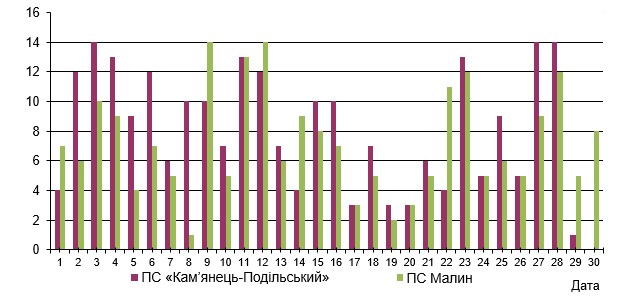 Рис. 5.1 Кількість магнітних сигналів, зареєстрованих технічними засобами ГЦСК.07, 15-17, 23, 25 та 26 квітня технічними засобами магнітного методу виявлення на території України зареєстровано зміну геомагнітної обстановки – спостерігалась незначна геомагнітна буря рівня G1 (значення індексу геомагнітної активності Kp=5) (за шкалою космічної погоди Національного управління океанічних і атмосферних досліджень) (NOAA/SWPC)).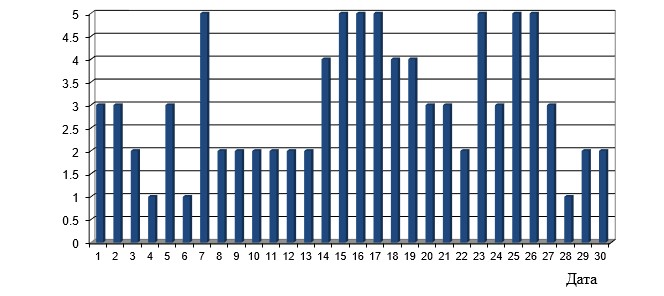 Рис. 5.2 Значення максимального за добу індексу геомагнітної активності Kp за даними Центру прогнозування космічної погоди Національного управління океанічних і атмосферних досліджень (NOAA/SWPC).МАГНІТНІ СИГНАЛИ, ЗАРЕЄСТРОВАНІ ТЕХНІЧНИМИ ЗАСОБАМИ ПУНКТІВ СПОСТЕРЕЖЕННЯ ГЦСК У КВІТНІ 2021 рокуМагнітні сигнали, що зареєстровані технічними засобами пункту спостереження «Кам’янець-Подільський» Магнітні сигнали, що зареєстровані технічними засобами пункту 
спостереження «Малин» Примітки:	1  дата вступу магнітного сигналу;2  час вступу горизонтальної компоненти (пн,  пд,) магнітного сигналу за Гринвічем;3  період горизонтальної компоненти (пн,  пд,) магнітного сигналу (с);4  амплітуда горизонтальної компоненти (пн,  пд,) магнітного сигналу (нТл);5  час  вступу горизонтальної компоненти (сх,  зх,) магнітного сигналу за Гринвічем;6  період горизонтальної компоненти (сх,  зх,) магнітного сигналу (с);7  амплітуда горизонтальної компоненти (сх,  зх,) магнітного сигналу (нТл);8  час вступу вертикальної компоненти магнітного сигналу за Гринвічем;9  період вертикальної компоненти магнітного сигналу (с);10  амплітуда вертикальної компоненти магнітного сигналу (нТл);11  тривалість магнітного сигналу (с),Дата 1TIMES_X2T_X3A_X4TIMES_Y5T_Y6A_Y7TIMES_Z8T_Z9A_Z10DLIT112021-04-0104:03:537211,8604:03:53511,504:03:53520,11473422021-04-0117:33:12372,5917:33:258412,4617:33:30966,0532892021-04-0119:02:02691,919:02:09818,4619:02:17813,5523082021-04-0119:57:0447,78,3319:56:5744,26,0119:56:5744,23,5341202021-04-0123:53:24634,5423:53:36585,5523:53:26622,7121752021-04-0202:45:07610,1802:45:07741,902:45:07591,0129062021-04-0203:56:05250,9303:56:58282,8700:00:00281,366962021-04-0206:06:5454,61,8806:06:5930,72,6206:07:0123,20,13117912021-04-0209:49:5554,64,1409:49:4133,30,7509:50:1433,30,3615602021-04-0210:28:4937,73,6610:28:1826,8010:29:0323,42,386992021-04-0211:09:01735,1311:08:45710,5511:09:33721,76262021-04-0211:30:44672,2211:29:10290,2511:29:45340,37762021-04-0212:17:5295,42,9312:18:0585,70,0212:18:1362,10,1353092021-04-0214:38:5472,614,214:39:2149,61,914:40:1376,60,83148772021-04-0219:04:241111,919:04:241250,6219:04:24950,636102021-04-0302:14:3775,14,5402:15:1171,90,9302:15:45740,833002021-04-0303:23:02410,0203:23:17711,5603:23:18410,823412021-04-0304:55:40714,6604:55:3777,60,8404:55:4973,40,8146642021-04-0306:32:4684,62,606:32:4986,20,1906:32:5381,70,2514652021-04-0308:41:3827,60,3208:41:3632,41,7708:41:4431,71,499152021-04-0310:14:1069,22,8110:14:1473,60,4510:14:2771,80,228322021-04-0311:27:1165,32,2511:27:1863,70,1411:27:2460,40,037382021-04-0312:06:16835,9312:06:20850,0612:06:24810,7625642021-04-0313:03:3231,63,313:03:3730,70,1613:03:4229,30,145992021-04-0313:30:2096,410,9713:30:2382,70,6313:30:3780,90,8532562021-04-0318:13:0892,41,9218:13:08921,8118:13:0890,80,613652021-04-0318:57:3893,41,7718:57:3887,91,5418:57:3890,90,474102021-04-0319:16:35108,92,6519:16:35102,41,8319:16:3599,50,465602021-04-0319:43:261006,9219:43:26911,7119:43:261010,1480702021-04-0323:25:3675,91,5923:25:3482,41,423:25:4171,30,819772021-04-0400:31:5069,40,2600:31:4777,21,4500:31:5473,30,9616842021-04-0402:00:50833,4701:59:33883,901:59:58882,09206362021-04-0408:13:28754,5808:13:5179,40,0708:14:5176,90,2513922021-04-0409:11:54932,5909:12:2599,10,109:13:4586,10,067302021-04-0410:21:51886,5210:22:12841,4410:22:17831,2422782021-04-0412:22:19722,0512:22:19940,4212:22:19990,2816702021-04-0413:18:28722,0513:18:28480,1313:18:28410,0714932021-04-0414:18:4459,213,8514:20:21541,0914:19:1567,40,7445602021-04-0416:47:12980,616:44:491013,1616:44:491071,9328702021-04-0419:49:13890,7919:49:13811,2519:50:38790,7616532021-04-0421:32:0811111,4621:32:001060,4321:32:00981,19002021-04-0422:36:121057,9622:37:161290,5822:37:201031,164742021-04-0423:25:39867,2523:25:53831,3823:26:09830,9315072021-04-0502:41:4262,50,4502:41:3051,71,0702:41:3652,30,472402021-04-0504:16:43670,8604:17:06561,0704:17:06620,7615142021-04-0505:13:5262,30,5405:15:3165,61,1805:15:31670,9915312021-04-0506:26:35572,6906:26:56320,4406:26:56430,2237012021-04-0508:12:41962,6308:12:58630,3708:12:58720,287312021-04-0508:54:54101,99,808:54:54100,42,4208:54:54102,62,1189122021-04-0514:41:291312,4914:40:548780,2514:40:54770,3733112021-04-0520:10:251301,9120:10:431460,220:10:43143017842021-04-0602:43:311121,0202:44:41951,5302:44:41870,765022021-04-0605:34:511361,2905:34:01991,3905:34:011040,842632021-04-0606:07:4941,40,9706:07:5443,11,2806:07:54440,592422021-04-0606:51:5725,72,0606:51:5723,40,1306:51:5742,30,079332021-04-0608:33:10140,41,6608:33:10130,40,0608:33:10129,30,113112021-04-0609:47:471361,5909:47:47530,2209:47:47540,265372021-04-0611:10:531236,6811:10:53871,7511:10:53891,0116872021-04-0613:20:501256,5313:20:501300,6813:20:501311,132472021-04-0614:51:516110,1414:51:5156,40,6114:51:5153,30,3830482021-04-0616:46:5069,11,0216:46:501131,4616:46:501090,944272021-04-0617:20:1472,53,7917:20:1479,48,7717:20:1477,83,3627302021-04-0620:43:27522,3520:43:50621,2220:43:50620,7414682021-04-0621:35:241052,4621:41:5697,20,6621:46:1782,80,327882021-04-0702:47:10122,73,0602:47:10120,46,8402:47:10112,93,4431532021-04-0705:18:331328,1605:18:33990,1405:18:331010,87397072021-04-0716:46:21512,516:46:21578,6616:46:21563,2876202021-04-0719:32:20770,3919:32:20451,1819:32:20500,599132021-04-0720:42:58990,2920:42:581021,5220:42:581020,6549752021-04-0722:18:06790,0522:18:06581,7222:18:06600,9816852021-04-0723:29:2291,75,7723:29:2295,24,5123:29:2793,42,7313712021-04-0800:06:0486,25,8100:06:111,220,7600:06:1485,40,7618892021-04-0801:37:411002,2701:37:4999,80,4501:37:5196,40,274972021-04-0802:07:3539,40,3602:07:3840,72,3302:07:4137,61,2122502021-04-0803:06:4164,38,5303:06:4062,32,0803:06:3568,32,7388962021-04-0806:12:28684,2206:11:50660,8206:12:10641,3824482021-04-0807:50:41645,2907:50:34631,0607:50:26676152522021-04-0813:22:22802,8613:22:18600,5313:22:45630,6371922021-04-0816:09:03811,2716:09:00751,5916:58:50731,0614112021-04-0816:54:43563,2516:54:41745,616:54:41672,2159662021-04-0901:43:31370,7201:43:42431,2801:45:25440,7435302021-04-0903:13:34471,6303:13:48523,903:13:48521,8859672021-04-0905:42:2123,90,2605:42:5358,31,5505:42:5350,80,556262021-04-0909:44:05942,6609:44:13980,209:44:13950,1513772021-04-0910:37:59674,0210:37:50721,2510:37:50670,9441352021-04-0912:18:0858212:18:08250,212:18:100290,265202021-04-0913:00:13623,0413:00:16640,3213:00:16600,1811262021-04-0914:21:03755,5514:21:30840,2814:23:05860,8927232021-04-0915:23:0257,812,1915:23:0447,31,515:23:0444,20,29111742021-04-0922:42:42770,4322:43:24831,4822:44:53700,6617512021-04-1001:27:021030,4501:27:021013,6101:27:02961,955962021-04-1002:17:23740,7802:17:50593,802:17:5052,51,5919202021-04-1004:48:0151,50,3204:49:5850,51,1104:49:4553,30,6240222021-04-1006:33:5169,57,2606:33:50761,3806:33:50731,18208192021-04-1013:26:21111,21,7713:26:0792,70,3813:26:0084,20,2216102021-04-1014:44:4390,13,4814:44:00127,91,4814:44:32122,10,5772082021-04-1021:11:565912,0421:11:2690,90,9421:09:57583,0354292021-04-1103:38:27951,7903:38:41882,7303:38:27961,43113552021-04-1107:21:43520,8407:21:51381,5307:21:58400,6526532021-04-1108:26:24771,508:26:50691,3108:26:40690,759092021-04-1109:43:4832,23,0909:43:48360,6509:43:4838,20,4733322021-04-1110:53:5825,60,5410:53:5831,41,110:53:5827,40,635932021-04-1111:28:0839,43,4311:28:08370,9711:28:08350,141512021-04-1112:56:06382,0612:56:06400,8712:56:06400,334022021-04-1113:28:13302,4313:28:24320,2613:28:28250,0716272021-04-1115:06:29799,1615:06:29370,715:06:29631,1432992021-04-1116:43:2287,22,5316:43:2277,64,6516:43:2273,12,1111372021-04-1117:21:33710,9917:21:551201,517:21:551140,732242021-04-1118:36:1872,818,3118:36:2676,313,318:36:2692,33,0145622021-04-1121:50:36804,5521:50:10700,9621:50:10740,7245452021-04-1202:06:38460,2602:06:03601,902:06:25541,148682021-04-1203:39:3633,71,6703:39:3828,20,1603:39:4431,40,095372021-04-1204:11:2060,30,0604:11:2668,75,3204:11:3164,22,4263272021-04-1206:12:3384,21,4406:12:3788,47,1606:12:4180,73,3532172021-04-1207:19:1353,62,1507:19:1725,70,1407:19:2123,20,0725592021-04-1208:47:4268,40,7308:47:4974,21,2908:47:5662,71,17772021-04-1209:27:4549,72,2209:27:4132,40,0609:27:5230,90,1285872021-04-1212:39:4451,73,0212:39:5758,30,7112:39:5749,20,1259732021-04-1215:42:1263,21,7615:42:1966,40,2815:42:3461,60,0722012021-04-1216:41:07594,3316:41:13695,5216:41:19632,5836762021-04-1222:15:1657,32,1222:15:2169,41,9422:15:2456,20,993542021-04-1222:45:0476,92,2622:45:0772,41,0822:45:1170,60,739892021-04-1300:22:16630,2900:22:18712,3800:22:126514,75104822021-04-1304:18:00840,0204:18:06802,7104:18:06661,38106632021-04-1307:53:39585,1207:51:34841,7107:51:3939,820,0326332021-04-1309:33:4950,93,9709:33:10500,7809:33:10500,83194742021-04-1316:21:59810,3616:21:591051,5116:21:59930,8966202021-04-1319:04:16631,8919:04:16653,3519:04:16671,4519012021-04-1320:00:35912,9220:00:35893,9620:00:35891,7126472021-04-1400:00:00431,0700:00:00452,0203:14:11491,1530042021-04-1402:14:32840,4802:12:29791,0302:12:37790,614482021-04-1404:22:22593,3204:22:20403,2504:22:22430,3291312021-04-1407:25:5953,82,9407:25:2038,41,8407:26:1843,50,042392021-04-1408:29:53576,7508:30:22321,108:32:57320,98185562021-04-1415:02:015614,5615:02:011140,9515:03:08960,12136202021-04-1420:37:291113,0520:38:371210,5720:38:371140,4948972021-04-1422:39:0990,87,4122:38:44971,9522:39:2695,219,6293372021-04-1501:32:0190,13,601:32:2090,16,501:33:1988,22,8666532021-04-1503:28:2953,51,8503:28:1763,23,1403:28:1762,11,518352021-04-1504:02:281239,4804:00:011189,504:00:011216,0662842021-04-1506:41:50781,7806:41:249212,0206:41:15925,2380952021-04-1509:13:51871,3909:13:441102,5509:13:511031,1421542021-04-1510:04:22605,510:04:46820,110:04:48780,5812042021-04-1511:22:26694,4611:21:56530,6411:21:56590,2675452021-04-1513:43:36483,9513:44:02400,3713:44:02350,4828702021-04-1514:53:0750,78,1314:53:02482,4214:52:5939,80,3146962021-04-1516:47:10670,716:47:15671,3316:47:23570,7610062021-04-1600:04:15683,0200:05:02960,8900:05:26870,4753702021-04-1601:53:38461,4301:53:384111,2401:53:38495,258632021-04-1604:04:4350,60,3104:04:2458,74,4904:05:0854,41,8759292021-04-1605:54:4131,71,4805:54:1935,85,8105:54:2138,80,97197632021-04-1611:23:298911,811:24:44841,6900:00:00580,23164552021-04-1616:47:11780,616:48:07713,1416:47:53690,9829492021-04-1617:56:1155,20,9217:56:1553,213,4517:56:1564,85,3239452021-04-1619:42:06791,2719:42:10661,2319:41:59570,5510022021-04-1621:24:581726,0121:25:0657721:25:06732,2676242021-04-1700:33:3458,70,2300:33:3756,21,1100:33:4153,40,646352021-04-1701:05:5758,75,1101:05:5364,36,5701:06:0963,23,6979822021-04-1703:23:145419,1603:21:09691,6203:21:09731,67588662021-04-1720:05:384018,4520:06:27362,2620:06:27340,3532442021-04-1720:25:311181,8220:25:06880,2820:26:33880,0117442021-04-1721:39:2737,93,1421:39:364911,0221:39:3646,64,67114362021-04-1801:17:462818,8201:17:50287,0201:17:52310,42435642021-04-1813:38:48602,7513:38:48876,1813:38:48923,1767992021-04-1816:23:17464,0616:23:17484,1216:23:17481,7943172021-04-1817:56:17790,6117:56:18752,5117:56:20711,186652021-04-1818:28:41860,4118:29:39731,7818:29:13730,7815182021-04-1820:05:53520,1320:06:29587,3120:06:58510,934682021-04-1822:15:18364,8622:15:12361,5922:15:20371,5482072021-04-1900:35:27392,1800:34:45393,0300:35:13401,547342021-04-1900:59:4826,93,1101:00:0326,313,1801:00:0326,93,82656072021-04-1919:40:56810,2419:42:12941,9719:42:12960,9834342021-04-1921:38:4340,71,0521:39:3432,79,9121:39:37313,61564862021-04-2013:42:04415,9113:42:054810,13:42:05453,98195282021-04-2019:34:15810,9619:34:41791,7719:34:41740,8344262021-04-2021:12:3340,90,9821:13:3551,33,9221:14:3751,31,92113282021-04-2101:23:5844,30,801:23:1751,73,8101:23:2952,91,81130642021-04-2117:04:181251,3317:04:18874,6117:04:18832,2385722021-04-2119:42:56802,6919:42:56340,5919:42:560340,0459812021-04-2122:06:11891,7522:06:11520,2422:06:11410,163842021-04-2123:36:55654,7823:36:58816,8423:36:37793,672062021-04-2202:04:06663,302:03:56684,7602:03:56682,6625982021-04-2203:40:04600,7203:38:29551,403:38:29540,6544012021-04-2222:23:485814,6622:23:445522,1822:24:02692,4836872021-04-2222:42:5896022:42:5889022:42:248303282021-04-2223:40:55351,0923:40:55441,2423:40:55370,6112902021-04-2300:35:17633,5500:34:28674,6600:35:06662,5349302021-04-2302:37:28820,3602:38:09851,6602:38:09876913032021-04-2303:16:16652,8903:16:36574,9203:16:23582,3652312021-04-2305:10:1371,212,3105:08:5869,91,8205:10:1564,11,97117172021-04-2308:46:5345,93,9608:45:4947,31,0408:48:0443,95,697012021-04-2311:41:37280,4611:41:42431,9211:41:38430,8727642021-04-2312:46:03594,3812:47:25291,3512:46:32610,2150462021-04-2314:31:1647,21,4714:32:5131,42,1614:31:5033,40,6252122021-04-2316:07:0842,131,0916:10:3746,41,6816:10:2629,90,0161282021-04-2318:47:29642,1718:46:04770,5818:46:40380,2818952021-04-2320:23:235424,4120:23:25462,3620:23:18596,222102021-04-2322:01:05522,9222:01:08476,9522:01:10470,4838212021-04-2400:00:0085,83,9417:46:5282,77,9117:46:5282,73,3520122021-04-2400:10:03810,1300:10:57742,2700:08:42760,9466192021-04-2402:40:2972,312,8402:40:2097,584,7502:40:3093,92,99460512021-04-2416:42:20974,6616:43:147610,3616:43:51804,5427262021-04-2421:43:50470,4121:44:0576,31,4521:44:1077,50,652882021-04-2423:04:1647,616,4123:04:3453,321,6223:05:305410,2275092021-04-2504:06:1016,91,904:06:1067,15,804:06:1066,22,1362212021-04-2506:14:46253,9206:15:0323,85,8206:15:03253,52272542021-04-2514:25:19530,2614:24:52291,4214:24:52320,4423132021-04-2515:19:25791,815:19:25440,0815:19:25480,0327292021-04-2517:12:22470,2717:12:22621,1717:12:22600,712862021-04-2517:38:23614,0217:38:236210,9117:38:23634,5844502021-04-2519:40:49842,7519:40:49730,6519:40:49740,1397422021-04-2600:02:5245,63,7100:02:5223,16,3500:02:5239,52,4849572021-04-2602:17:42944,502:17:20310,4502:17:50350,31188042021-04-2609:01:06480,9909:01:10280,7309:01:15303,9621212021-04-2610:02:53397,6510:02:35310,2110:02:40350,5536712021-04-2611:14:38346,11:14:42370,1411:14:25270,13145122021-04-2622:11:55589,1322:11:50554,2822:11:48540,7650532021-04-2700:14:0556,94,6700:14:0359,42,6800:14:0853,71,2324932021-04-2702:15:1052,41,8302:15:1343,70,702:15:1941,20,23902021-04-2703:10:5831,81,6503:11:0736,37,5603:11:1030,62,8314222021-04-2704:33:1236,10,5704:34:1244,43,7104:33:2057,10,38100462021-04-2707:40:44586,7107:39:16640,2707:40:11580,63131542021-04-2712:06:59346,2912:07:0476,74,9412:07:18540,44139662021-04-2716:29:05502,2216:28:5852,20,0116:28:5632,90,184182021-04-2719:26:12860,8519:25:49741,7919:25:58790,754412021-04-2720:10:44744,7820:10:25797,3520:09:26792,057302021-04-2720:32:49511,2620:31:33652,3320:33:05570,979152021-04-2721:06:48882,5621:06:57821,1421:06:51790,5614442021-04-2800:26:53690,1800:24:19661,9400:24:32661,189562021-04-2801:32:04604,1501:31:26584,7401:31:19581,9526562021-04-2802:44:40530,2502:45:09531,2802:45:01530,649542021-04-2803:31:05360,3703:30:36452,1803:30:36431,1229392021-04-2805:18:43330,0205:18:38421,4705:18:56480,5641392021-04-2807:42:56452,3307:42:56600,4407:43:22500,0667582021-04-2810:47:50362,5910:46:50280,2310:48:04350,0545622021-04-2812:46:0480,86,712:46:0473,60,1312:46:3067,60,3972152021-04-2815:34:0386,42,1615:34:3176,40,3915:34:2756,40,159892021-04-2816:30:0058,23,4216:30:0055,31,4216:31:5156,70,4948972021-04-2819:16:56351,6919:16:56752,6219:17:03730,9916562021-04-2820:20:5649,59,9420:21:2438,91,1320:21:2436,40,5435222021-04-2821:54:24951,6221:54:241052,9821:54:24851,6724662021-04-2822:56:211010,122:57:41853,3922:57:3090,71,5585472021-04-2902:29:15555502:29:5749,249,202:29:2848,648,655472021-04-2904:41:39440.504:41:39651,1804:41:39420,635222021-04-2906:08:28557.8506:08:28491,2706:08:28461,03175532021-04-2911:20:361313.1811:20:36912611:20:36990,3161152021-04-2918:24:26990.0818:24:261011,3418:24:261000,7218832021-04-2919:39:511500.1319:39:511141,419:39:511140,475572021-04-3003:45:30543.503:45:22547,3603:46:17383,2758492021-04-3005:47:13721.6605:47:21522,7805:47:21501,442332021-04-3007:17:391140.9807:17:551182,7107:16:06440,014682021-04-3007:25:5128.16.3107:26:0229.17607:26:20440,01229132021-04-3014:32:11322.914:32:15301,214:32:15290,1724682021-04-3015:30:07523.3115:30:1183.68,6515:30:1177.13,99167242021-04-3022:34:1760.13.6722:34:1745.3322:34:1760.6546682Дата 1TIMES_X2T_X3A_X4TIMES_Y5T_Y6A_Y7TIMES_Z8T_Z9A_Z10DLIT112021-04-0104:06:10691,0704:05:24732,5304:04:33780,42120362021-04-0107:42:0559,87,407:41:2152,80,8207:41:2758,50,3285302021-04-0116:47:0265,30,1916:41:1260,61,3916:47:0267,50,2116402021-04-0117:31:09875,3717:30:54927,2217:31:00951,7733302021-04-0119:02:10606,6719:01:58771,9919:02:34721,2123062021-04-0119:57:22552,0519:56:46465,919:57:03510,8241812021-04-0123:54:3769,11,423:53:2571,74,2223:53:2575,60,4617402021-04-0202:55:02720,5602:54:39770,9402:55:02700,0627082021-04-0204:09:31582,1304:09:0156,52,704:08:57440,2559202021-04-0206:02:0847,84,4706:02:0842,81,0206:02:0850,40,12120532021-04-0209:50:191242,7109:50:19931,0409:50:41980,0868222021-04-0213:44:2084,49,2613:44:31861,2413:44:31930,39197542021-04-0301:45:00700,601:45:00812,301:45:00790,481672021-04-0301:48:42370,0301:48:34581,0601:48:421080,192182021-04-0304:23:04782,104:23:04932,504:23:041010,2101212021-04-0307:32:02811,407:32:02940,607:32:02850,24052021-04-0310:08:03731,510:08:03790,410:08:03670,111702021-04-0312:07:05813,712:07:0577112:07:05870,123872021-04-0313:02:04392,813:02:04290,513:02:04300,24672021-04-0313:29:03937,213:30:00961,813:30:01720,429372021-04-0315:15:02311,715:15:02240,315:15:02220,110912021-04-0317:53:00570,417:53:00551,517:53:00540,416382021-04-0318:57:05804,718:57:05941,118:57:05760,3113752021-04-0323:26:23960,6523:26:231021,1323:26:231080,1613402021-04-0401:59:14790,7901:59:14862,9701:59:14900,36272682021-04-0410:21:52882,8710:21:52861,9410:21:52970,1422742021-04-0414:19:1458,18,7814:19:1660,21,8214:19:2752,10,2841462021-04-0416:42:401131,5716:42:401080,4216:42:401080,4230682021-04-0419:49:47860,2819:49:47930,9319:49:471050,1916022021-04-0421:31:491116,521:31:49842,6521:31:491080,249302021-04-0422:35:521242,0322:35:521370,5222:35:521170,245002021-04-0423:23:20893,7323:23:20751,9523:23:201080,1715982021-04-0504:28:5364,30,3304:29:1287,21,2304:29:07930,493512021-04-0505:52:3169,10,6905:52:3958,61,1105:57:2463,30,0965172021-04-0508:21:4299,84,6708:21:51102,12,9708:21:51122,80,18260792021-04-0520:10:19136,10,1920:10:53122,90,9420:10:53134,90,2318632021-04-0602:46:3998,20,1902:46:4495,41,102:46:29930,081602021-04-0604:45:4850,70,1704:46:0846,10,3304:44:5544,51,9657742021-04-0609:36:15582,8209:36:151222,709:34:31920,1576882021-04-0613:21:491245,6913:21:491383,2913:21:491261,1981202021-04-0617:20:18122,55,6917:20:181383,2917:20:31131,61,1924002021-04-0619:16:341290,9119:16:341320,8419:16:341020,2720432021-04-0620:44:241131,6820:44:241560,320:44:241280,0558602021-04-0702:47:1774,61,0402:47:17116,43,8802:47:24119,40,7515402021-04-0717:09:57502,4517:10:07804,5517:09:57500,8960532021-04-0723:29:12851,9223:29:28903,8323:29:281060,6814882021-04-0800:07:27811,6300:06:4371200:07:231050,277842021-04-0802:17:56560,2402:17:52401,5802:17:52560,1611972021-04-0817:03:3671,45,8817:03:3679,70,1617:03:3672,30,83158292021-04-0903:13:1726,20,0103:13:2450,22,5503:14:05900,4745922021-04-0905:08:0040,24,3505:07:50210,4605:07:50711,1742412021-04-0906:44:1457,20,9606:45:12720,6306:46:1246,11,093042021-04-0907:15:55481,2807:16:35470,3407:16:5022,50,291902021-04-0908:41:13680,6708:41:07750,8608:41:57730,0518822021-04-0909:38:26891,3109:37:34920,7309:38:141030,1216552021-04-0910:35:5763,57,7710:36:0760,14,2910:35:0563,91,2447282021-04-0912:17:0334,51,0512:16:53350,0912:18:57510,165932021-04-0913:00:21661,7913:00:30610,6413:00:35570,0610652021-04-0913:22:15847,9313:22:04340,8913:22:13791,078272021-04-0914:14:4956,88,2514:16:2754,81,4514:17:57480,57156132021-04-0922:42:441491,1622:42:551160,0622:43:111150,2418342021-04-1001:27:251030,7701:27:34951,6101:27:34900,315592021-04-1002:17:21920,8202:17:58660,7502:17:581200,34542021-04-1004:49:391346,4404:48:58312,2404:49:07120,3538302021-04-1007:49:43713,7107:50:08752,0607:49:34770,04142662021-04-1013:26:191381,3113:26:151540,3513:26:261160,3416462021-04-1014:49:51982,4914:49:451300,2214:49:39980,1169272021-04-1021:12:5671,37,7721:12:5353,12,321:12:5658,30,4754062021-04-1103:37:00101,10,2203:38:3289,51,8803:38:08105,20,54109522021-04-1108:23:53124,40,4808:26:4996,10,8608:26:2599,80,38912021-04-1109:43:3247,50,0609:43:0433,81,809:42:0340,20,2248382021-04-1111:24:0354,40,3411:25:0548,11,4711:25:0472,30,0821792021-04-1112:23:5542,32,7312:24:2837,80,4112:27:1449,20,068322021-04-1112:56:2042,51,712:59:2955,20,0312:56:1852,60,075632021-04-1113:27:4057,90,4213:27:0532,81,2713:26:5541,20,0115692021-04-1115:15:43726,0615:15:46751,115:15:43790,2627002021-04-1116:43:4694,60,6516:42:09107,42,0616:43:57101,80,3313152021-04-1117:55:22920,0817:56:1297,40,7817:57:0088,10,2116742021-04-1119:06:0374,413,0219:04:1699,42,0919:07:1985,32,2626402021-04-1121:51:1894,40,921:50:0290,50,8221:49:58137,40,029412021-04-1122:28:41108,31,422:28:3693,41,8422:28:0893,40,3121782021-04-1202:05:02410,102:05:02661,102:05:02880,335532021-04-1204:54:05690,504:54:05772,904:54:05840,914802021-04-1205:46:04461,505:46:04450,105:46:04712,25012021-04-1206:22:03310,306:22:03724,506:22:03741,245062021-04-1208:47:05401,408:47:05851,108:47:05780,479402021-04-1211:40:05471,411:40:05420,511:40:05390,013992021-04-1212:39:04402,312:39:04380,0412:39:04370,335702021-04-1214:03:06532,14:03:06270,214:03:06372,10532021-04-1216:39:02584,616:40:05982,116:41:02870,719112021-04-1222:16:04841,422:16:04671,422:16:04630,32982021-04-1222:43:06890,422:43:06741,222:43:06820,220562021-04-1300:24:1976,10,500:24:0497,3100:24:041140,062302021-04-1302:17:41550,6302:17:2762,91,8202:17:5265,90,1732202021-04-1304:58:13900,6204:58:13641,4604:58:13710,337982021-04-1307:51:26303,2807:51:26260,2907:51:26330,4423472021-04-1309:33:1183,11,6509:33:2354,42,1909:33:1761,60,12196752021-04-1315:25:471021,4415:25:481180,2215:25:52970,08100202021-04-1319:03:1274,62,3519:03:1270,60,7319:03:1274,20,5620132021-04-1320:00:511500,6520:00:511141,5920:00:511090,2319752021-04-1403:13:58321,0103:13:58301,1603:13:581200,068652021-04-1403:48:1836,40,503:48:1044,51,4803:48:2344,60,148152021-04-1410:34:53782,2610:34:3674,50,6610:34:5764,60,986122021-04-1411:05:4255,470,611:05:4720,50,1911:05:47190,114372021-04-1411:42:2436,85,0611:42:4738,71,211:42:4734,80,3975242021-04-1414:16:441192,6214:17:23570,7914:18:30870,2511782021-04-1414:59:46664,2415:00:59811,6815:00:59620,64136392021-04-1421:45:491120,6721:47:161111,2321:49:511420,0111692021-04-1422:39:13740,822:39:13683,922:39:13800,7583882021-04-1502:16:1786,60,8302:16:14503,5102:17:02990,5227222021-04-1503:27:59690,5203:27:48562,4503:28:05670,312332021-04-1503:59:121351,9303:59:591288,9803:59:441252,7157322021-04-1509:13:39880,7809:14:00982,209:14:111130,4920722021-04-1510:08:45613,7310:08:40710,310:08:26850,229022021-04-1512:47:22723,4112:47:30540,6412:47:44680,18602021-04-1513:43:56595,713:44:13730,2713:44:15500,2788142021-04-1516:47:22771,0816:47:30660,4816:47:20730,129252021-04-1600:42:33460,0600:42:33920,9200:42:33930,2230672021-04-1601:58:26660,1601:58:26536,401:58:26710,9414592021-04-1602:53:53312,2602:53:56291,0102:53:58340,1119332021-04-1604:00:03511,504:00:03522,604:00:03530,759702021-04-1605:54:01868,605:54:00891,505:54:02770,4270662021-04-1613:39:0243313:39:0240113:39:02380,283652021-04-1616:49:01539,316:50:00485,216:49:04581,867562021-04-1621:25:02580,621:25:02564,921:25:02661,38672021-04-1701:07:5358,91,4801:07:0661,14,5801:07:0667,70,6140602021-04-1702:19:5179,910,9802:19:1290,34,0302:19:12870,17622792021-04-1720:11:551070,1720:12:011150,7520:11:261190,093502021-04-1720:42:0640,610,8720:41:5441,52,7220:41:5840,90,629762021-04-1721:38:18781,5921:39:11526,8421:38:5257,40,72112932021-04-1801:28:384112,201:29:09171,4201:29:13520,6505192021-04-1816:22:24444,6916:22:24390,5616:22:24470,0459072021-04-1820:09:16472,4420:07:58534,9920:08:39530,4532942021-04-1823:12:17640,2223:12:17481,5823:12:17490,2628472021-04-1900:03:181180,1700:03:181431,500:03:181120,39762021-04-1900:35:007116,1800:35:00660,9700:35:34280,41670882021-04-1921:47:02471,1621:46:56453,8421:46:56440,04115002021-04-2002:08:393811,4902:08:4538,30,102:09:20250,16616252021-04-2019:53:35860,0419:52:40951,3219:52:57910,2229362021-04-2021:18:2048,40,0421:18:4447,52,2321:18:2049,30,3299902021-04-2102:00:07364,802:00:04390,101:59:59410,4324812021-04-2111:15:03417,611:15:03311,211:15:03300,1295592021-04-2121:02:00931,521:02:00690,421:02:00660,0310872021-04-2123:21:1551,20,1923:21:1565,42,623:21:1564,40,4829382021-04-2200:23:36730,9800:23:3674,24,3200:23:3681,50,6213282021-04-2202:04:0168,51,202:03:0567,53,302:05:0278,90,416472021-04-2204:28:5858,80,3304:28:5867,42,7704:28:5863,463,465292021-04-2207:07:2465,42,5907:07:2477,30,4707:07:2400,0241072021-04-2208:37:2027,60,1508:37:2039,51,2708:37:2033,40,221772021-04-2208:55:29315,9908:55:29401,0608:55:29290,968042021-04-2209:22:0936,14,0409:22:0934,70,1209:22:0945,90,4160692021-04-2211:30:5834,67,0211:30:5832,10,0811:30:5836,60,4667742021-04-2213:46:56314,7413:46:49310,9813:46:38280,4223872021-04-2214:39:2456,71,8514:39:3016,60,0314:39:3041,30,4214792021-04-2222:22:23421,522:22:235514,9822:22:23552,4736612021-04-2300:35:1967,61,5100:34:2462,13,3700:34:2467,30,4847932021-04-2302:55:50290,5302:55:50563,5202:55:50620,6152232021-04-2304:37:50743,7604:37:35727,3204:37:53721,1131552021-04-2308:47:15552,2108:47:53551,5708:48:20580,153722021-04-2310:30:31313,4310:30:38290,8110:31:20280,3133972021-04-2311:43:59452,9111:44:18650,1911:44:18570,1190552021-04-2314:29:18392,0114:29:18220,0914:29:18400,0922132021-04-2316:08:334720,5216:09:13231,3416:12:12721,827222021-04-2317:12:36123117:13:05112217:12:421180,0113892021-04-2320:23:125416,6520:22:59513,8120:22:59592,4333942021-04-2322:03:16561,7222:03:16644,8622:03:16790,766372021-04-2400:28:14380,100:28:14471,100:28:14410,1716332021-04-2401:42:59820,3101:42:59561,3901:42:59770,310832021-04-2402:40:431068,3202:40:20963,0402:40:431000,07242672021-04-2409:40:00595,6509:40:4449009:41:17610,25191982021-04-2416:44:37785,2416:44:29785,0116:44:25770,7855672021-04-2418:09:161020,0118:09:1295,92,2318:09:22880,028342021-04-2423:16:55462,4223:17:165414,823:16:55592,4783652021-04-2506:38:0535,32,806:38:0545,414,306:38:0564,32,84352021-04-2506:47:0024,40,506:46:0525,37,706:47:0425,70,6234312021-04-2517:38:0546,22,417:38:0452,42,517:39:0056,90,43412021-04-2518:02:0554,99,718:02:0270,23,118:03:0157,80,530032021-04-2600:02:4352,20,5800:02:4350,11,5100:02:4340,30,3512352021-04-2600:29:1318,10,0400:29:1326,94,4300:29:1328,50,9133302021-04-2604:12:52364,2404:12:5433,61,6804:12:5233,20,72381112021-04-2622:12:0771,66,1622:12:4857,20,1222:12:4877,70,725102021-04-2622:50:4864,91,8822:50:2475,76,1322:50:2491,41,222002021-04-2623:53:2255,51,5623:52:4660,32,5523:52:46620,337002021-04-2702:15:1737,10,9602:15:1736,14,8902:15:1738,20,9847372021-04-2702:15:33330,9602:15:45374,8902:15:28360,98172012021-04-2707:47:03572,7707:47:17583,3607:46:32530,47143162021-04-2712:06:5248,41,5312:06:3869,32,7512:06:4477,60,53138512021-04-2719:25:53730,8119:25:25760,8119:25:35770,163692021-04-2720:09:15755,0420:10:15710,4620:10:51760,6221072021-04-2721:06:57821,5521:07:26840,0221:07:17840,2921372021-04-2800:24:2081,81,6500:23:4979,10,200:24:25100,10,319352021-04-2801:30:3260,60,8701:30:3456,23,5501:30:4251,60,4226702021-04-2802:44:49710,0102:44:15510,9802:45:00560,149882021-04-2803:29:38500,1503:28:14571,4403:27:30580,1141182021-04-2808:32:57861,3908:33:23450,1208:33:47420,1735432021-04-2813:18:23803,913:18:30811,1513:18:56680,2852562021-04-2815:34:07841,3515:34:13870,0815:34:35680,168572021-04-2816:30:00591,9616:29:57510,0816:30:06640,1743702021-04-2820:21:13945,8220:21:24821,8820:21:16780,335012021-04-2821:56:07651,121:56:20961,8421:56:201120,1922812021-04-2900:10:28530,3800:10:28922,3600:10:281020,4742262021-04-2902:29:13440,5402:29:13531,702:29:13470,615482021-04-2903:01:12590,4603:00:49731,6603:00:49700,12571182021-04-3003:47:0646,42,403:47:0555,73,503:48:0357,20,813102021-04-3004:15:2831,80,504:16:0030,61,204:15:0530,40,136942021-04-3005:39:0133,40,105:39:0153,51,905:39:0166,40,433702021-04-3007:08:04910,307:09:0465207:08:06820,58822021-04-3007:57:0129,14,107:56:0427,61,307:56:0426,10,5202182021-04-3014:32:0232,31,714:32:0234,50,114:32:0230,50,313922021-04-3015:39:05371,715:39:0536,20,115:39:0537,20,126282021-04-3016:54:01802,716:55:0286,43,816:54:0485,40,873832021-04-3022:34:0446122:35:00711,722:35:01720,33587